Приложение 2к Положению о нагрудном знаке«За заслуги»                                                                       (пункт 4)Описаниебланка удостоверения к нагрудному знаку «За заслуги»Бланк удостоверения к нагрудному знаку «За заслуги» изготавливается из плотного картона белого цвета. Бланк удостоверения в развернутом виде имеет размер 105 x 152 мм. На первой странице бланка удостоверения располагается графическое изображение фигуры двуглавого орла с поднятыми вверх крыльями. На груди орла – фигурный щит. В поле щита – «столп Закона». В лапах орел держит развевающуюся ленту золотого цвета со словами «Министерство юстиции».  Под фигурой двуглавого орла располагаются надписи: «МИНИСТЕРСТВО ЮСТИЦИИ ДОНЕЦКОЙ НАРОДНОЙ РЕСПУБЛИКИ» – в две строки, «УДОСТОВЕРЕНИЕ К НАГРУДНОМУ ЗНАКУ» – в три строки, «ЗА ЗАСЛУГИ» – в одну строку. Фигура двуглавого орла и надписи отпечатаны красной краской.В центре второй страницы располагается цветное изображение нагрудного знака «За заслуги». В верхней части третьей страницы располагается надпись «УДОСТОВЕРЕНИЕ», ниже надписи – реквизиты: фамилия, имя и отчество. Далее располагается надпись «Приказом Министерства юстиции Донецкой Народной Республики» – в две строки, ниже – надпись «от» и реквизиты: число, месяц, год и номер приказа – в одну строку. Ниже располагаются надписи: «награжден(а) нагрудным знаком» – в одну строку и «ЗА ЗАСЛУГИ» – в одну строку. Далее располагаются надпись «Министр юстиции Донецкой Народной Республики» – в две строки и место печати. Надписи «УДОСТОВЕРЕНИЕ» и «ЗА ЗАСЛУГИ» отпечатаны красной краской, остальной текст – черной краской.Продолжение приложения 2Рисунокбланка удостоверения к нагрудному знаку «За заслуги»обложка удостоверения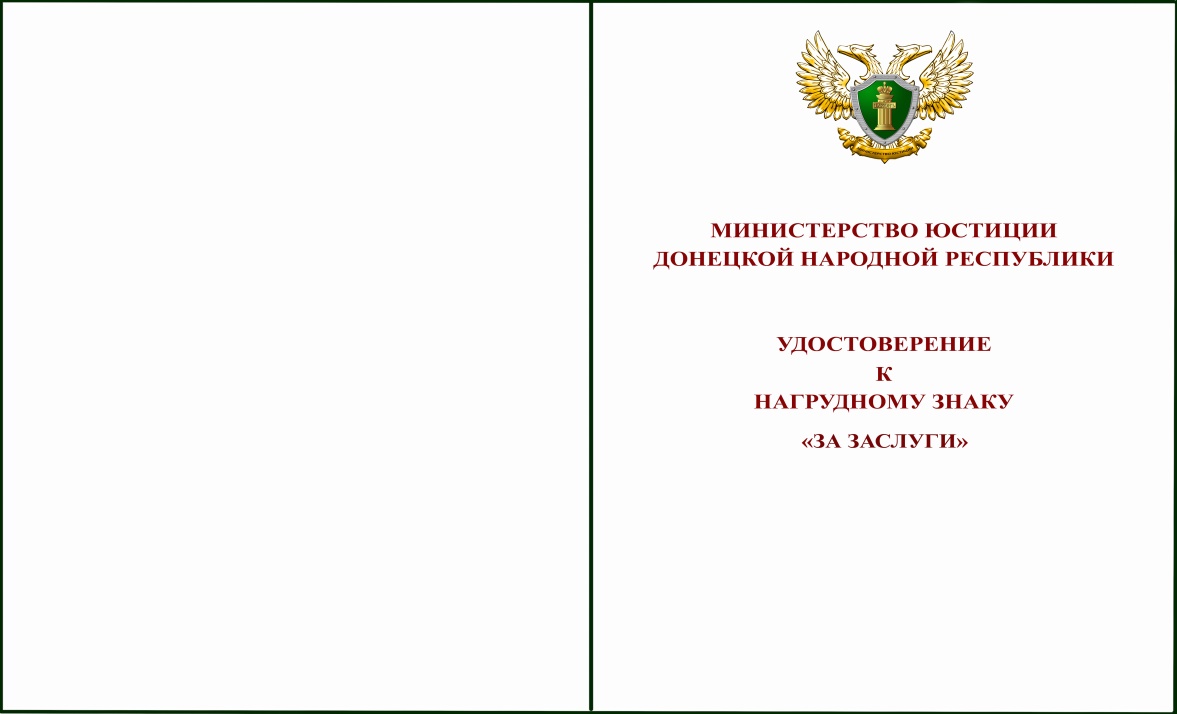 внутренняя сторона удостоверения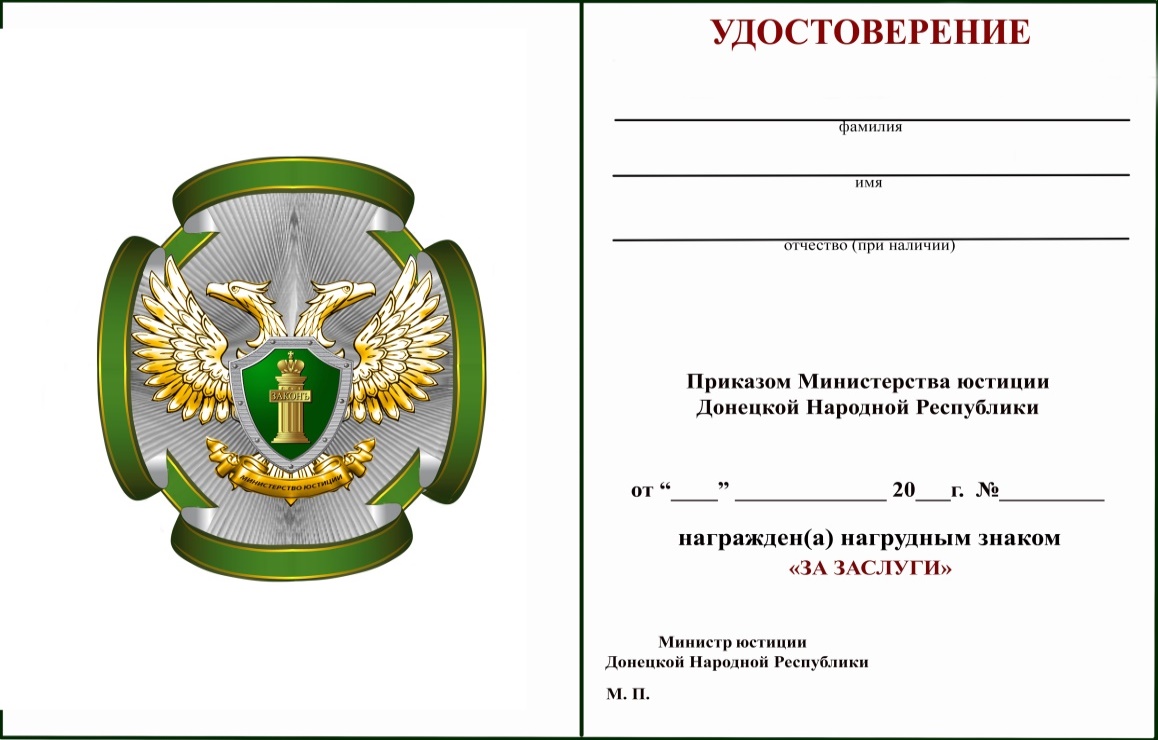 